Predict the products for the following reactions then balance the equation, Did you remember to balance the six reactions above?Chemical reactions either absorb or give off energy.  This can be shown by writing energy as a reactant or product.  Which of the two ways below would best describe this change of energy for a combustion reaction? (this is new for us – just make your best guess and we’ll give the answer tomorrow)CH4 + 2O2 +  energy   2H2O  +  CO2 	CH4 + 2O2   2H2O  +  CO2   +  energyWhen ammonium nitrate dissolves, the solution feels cold to touch.  Which of the two ways below would best describe this change of energy?NH4NO3(S) )   +  energy	  NH4(aq)	+	NO3(AQ NH4NO3(S) 	  NH4(aq)	+	NO3(AQ)   +  energyYou’re not finished yet.  Make sure you also (1) get the lab ready to hand in Friday and (2) re-do old worksheets to get ready for the Friday QuizFive reactions & Review NamingCλeMis+ry: http://genest.weebly.com     Stop in for help every day at lunch and Tues &Thurs after school!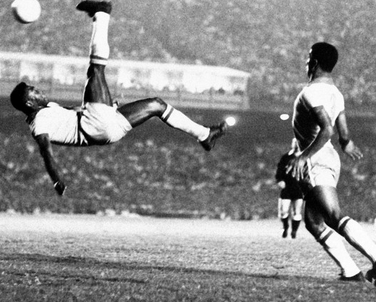 Pele vs. Belgium 1968Name_________Period________Write the complete reaction as a balanced reaction.(combustion of C4H10)    ______  +  _______   ______  +  _______   (combination)  pure calcium reacting with pure fluorine to just a single product______  +  _______   ______ (combination) calcium chunks and bromine liquid react to form a single solid substance (write the phases before you balance it)______  +  _______   ______  (single replacement)  Na + CaSO4        ?  +  ?______  +  _______   ______  +  _______(Double Replacement)AlBr3   + K2SO4     ??    + ??______  +  _______   ______  +  _______(Single Replacement)CuCl2  + Al   ?? +  ??______  +  _______   ______  +  _______